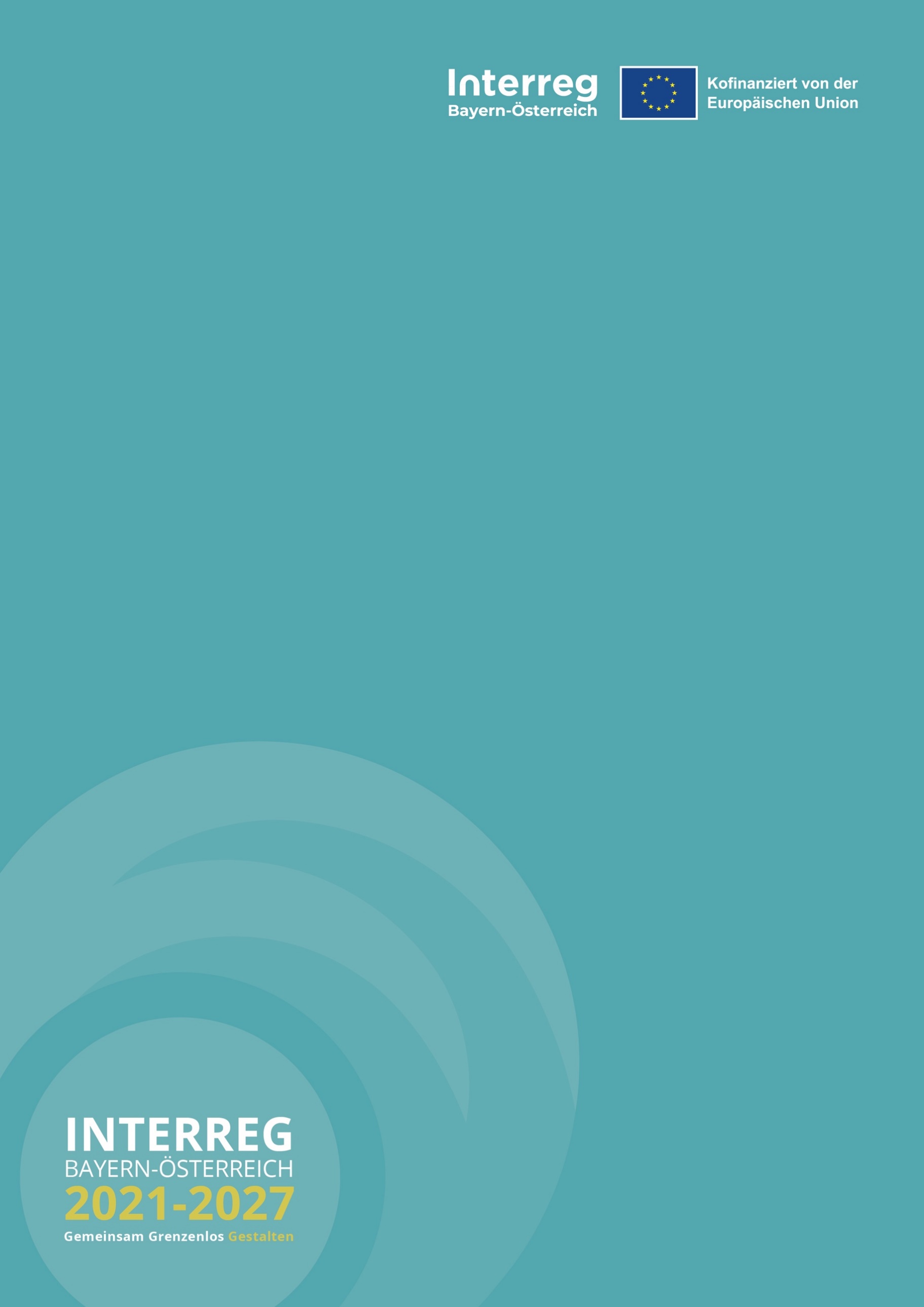 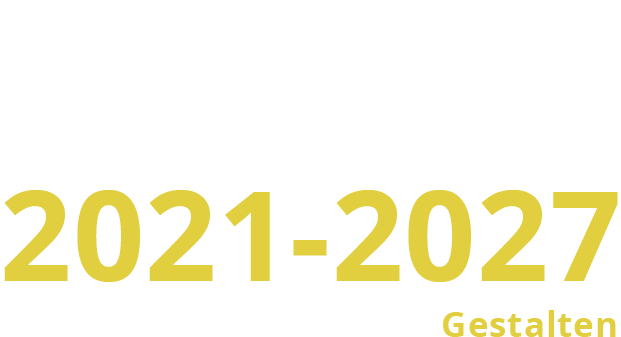 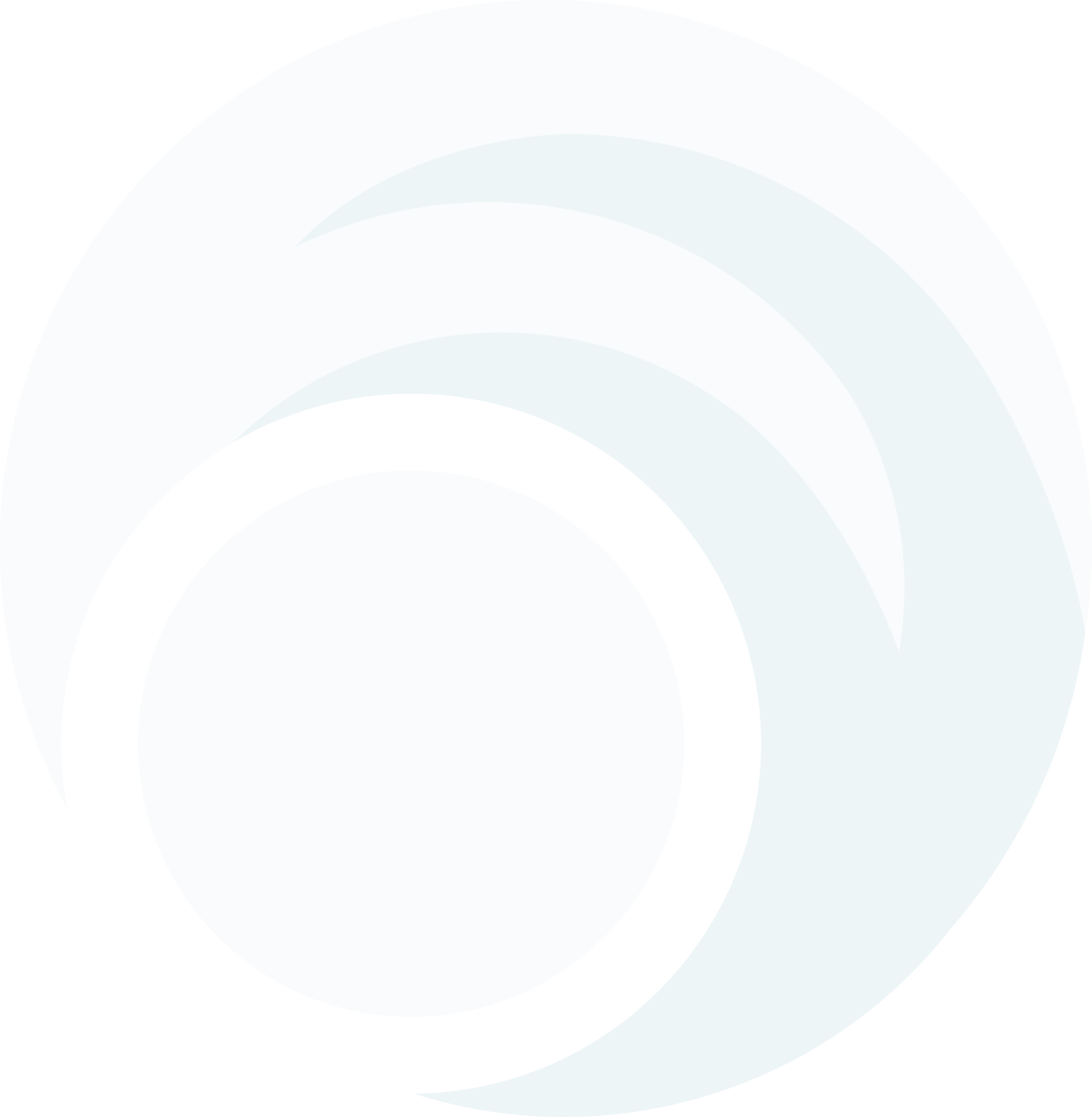 Projektskizze Version 4Stand 19.12.20221 ProjektbeschreibungProjekttitel*Beschreibung der geplanten Projektinhalte sowie die Rolle der Projektpartner (ggf. Angabe von weiteren Projektpartnern) Erwartete Ziele des ProjektesMehrwert durch grenzüberschreitenden AnsatzWirkungsbereich des Projektes( NUTS 2 Regionen im Programmraum)□ Oberösterreich□ Salzburg□ Tirol□ Vorarlberg□ Schwaben□ Oberbayern□ NiederbayernGeplanter Durchführungszeitraum:*2 ProjektteilnehmerLeadpartnerZuordnung des Leadpartners:*□ Land OÖ□ Land Salzburg□ Land Tirol□ Land Vorarlberg□ Schwaben□ Oberbayern□ NiederbayernProjektpartner 2Zuordnung des Projektpartners 2:□ Land OÖ□ Land Salzburg□ Land Tirol□ Land Vorarlberg□ Schwaben□ Oberbayern□ NiederbayernProjektpartner 3Zuordnung des Projektpartners 3:□ Land OÖ□ Land Salzburg□ Land Tirol□ Land Vorarlberg□ Schwaben□ Oberbayern□ NiederbayernProjektpartner 4Zuordnung des Projektpartners 4□ Land OÖ□ Land Salzburg□ Land Tirol□ Land Vorarlberg□ Schwaben□ Oberbayern□ Niederbayern3 Zuordnung des Projektes im ProgrammWenn Sie als ProjektträgerIn ein Projekt über das Programm INTERREG Bayern - Österreich 2021-2027 kofinanzieren wollen, müssen Sie spätestens im Rahmen der Antragstellung definieren, zu welchem Spezifischen Ziel, und in weiterer Folge, zu welchen Output- und Ergebnisindikatoren das Projekt einen positiven Beitrag leisten wird. Es ist daher ratsam, gut abzuwägen, welche Indikatoren zum Projekt passen und welcher Beitrag dazu bei der Umsetzung realistisch erreicht werden kann.Um Ihnen einen ersten Überblick über die bestehenden Indikatoren zu geben, können Sie nachfolgend die programmspezifisch definierten Output- und Ergebnisindikatoren des jeweiligen Spezifischen Ziels bereits einsehen und eine erste (grobe) Zuordnung machen. Bitte beachten Sie, dass zu jedem Outputindikator der jeweils dazugehörige Ergebnisindikator auszuwählen ist. Eine Übersicht zur Wahl der richtigen Indikatoren finden Sie im Anhang I des Indikatorenhandbuchs. Spezifisches Ziel:*SZ 1: Zukunftsfähige Wirtschaft – Innovatives und zugängliches WissenssystemOutputindikator RCO 10 - Mit Forschungseinrichtungen kooperierende Unternehmen (in grenzüberschreitenden Projekten)RCO 87 - Grenzübergreifend (formal) kooperierende OrganisationenDazugehöriger Ergebnisindikator RCR 3 – kleinere und mittlere Unternehmen (KMU) die Produkt- oder Prozessinnovationen einführen (in Kombination mit RCO 10)RCR 84 - Organisationen, die nach Projektabschluss grenzübergreifend zusammenarbeiten (in Kombination mit RCO 87)SZ 2: Zukunftsfähige Wirtschaft – Zukunftsfähige und kompetente UnternehmenslandschaftOutputindikator RCO 84 - Gemeinsam entwickelte und in Projekten umgesetzte PilotmaßnahmenRCO 85 - Teilnahmen an gemeinsamen AusbildungsprogrammenRCO 90 - Projekte für grenzüberschreitende InnovationsnetzwerkeDazugehöriger Ergebnisindikator RCR 104 – (Gemeinsame) von Organisationen (bei/nach Projektabschluss) aufgegriffene bzw. ausgebaute Lösungen (in Kombination mit RCO 84)RCR 81 - Abschlüsse in gemeinsamen Ausbildungsprogrammen (in Kombination mit RCO 85)RCR 90N - Langfristig bestehende grenzübergreifende Innovationsnetzwerke (in Kombination mit RCO 90)SZ 3: Resiliente Umwelt – Proaktiver Umgang mit Klimawandel und KlimaanpassungOutputindikator □ RCO 83 - gemeinsam entwickelte Strategien und Aktionspläne (zur Anpassung an den Klimawandel)□ RCO 84 - gemeinsam entwickelte und in Projekten umgesetzte Pilotmaßnahmen (zur Anpassung an den Klimawandel)Dazugehöriger Ergebnisindikator □ RCR 79 - von Organisationen (bei/nach Projektabschluss) aufgegriffene gemeinsame Strategien und Aktionspläne (zur Anpassung an den Klimawandel) (in Kombination mit RCO 83)□ RCR 104 – (Gemeinsame) von Organisationen (bei/nach Projektabschluss) aufgegriffene bzw. ausgebaute Lösungen (zur Anpassung an den Klimawandel) (in Kombination mit RCO 84)SZ 4: Resiliente Umwelt – Schutz, Verbesserung und Erneuerung der BiodiversitätOutputindikator □ RCO 83 - Gemeinsam entwickelte Strategien und Aktionspläne (zum Schutz bzw. zur Verbesserung der Biodiversität)□ RCO 84 - gemeinsam entwickelte und in Projekten umgesetzte Pilotmaßnahmen (zum Schutz bzw. zur Verbesserung der Biodiversität)Dazugehöriger Ergebnisindikator □ RCR 79 - von Organisationen (bei/nach Projektabschluss) aufgegriffene (gemeinsame) Strategien und Aktionspläne (zur Biodiversität) (in Kombination mit RCO 83)□ RCR 104 - von Organisationen (bei/nach Projektabschluss) aufgegriffene bzw. ausgebaute (Gemeinsame) Lösungen (zum Schutz bzw. zur Verbesserung der Biodiversität) (in Kombination mit RCO 84)SZ 5: Nachhaltiger Tourismus – Nachhaltige und integrierte TourismusentwicklungOutputindikator □ RCO 77 - Anzahl der unterstützten kulturellen und touristischen Stätten□ RCO 83 -  gemeinsam entwickelte Strategien und Aktionspläne (für die programmraum-übergreifenden Tourismusherausforderungen)Dazugehöriger Ergebnisindikator□ RCR 77 - Besucher von unterstützten kulturellen und touristischen Stätten (in Kombination mit RCO 77)□ RCR 79 –  von Organisationen (bei/nach Projektabschluss) aufgegriffene gemeinsame Strategien und Aktionspläne (für die programmraumübergreifenden Tourismusherausforderungen) (in Kombination mit RCO 83)SZ 6: Integrierte Regionalentwicklung – Integrierte territoriale EntwicklungOutputindikator □ RCO 76 - Integrierte Projekte für die territoriale (euregionale) Entwicklungs-(strategie)Dazugehöriger Ergebnisindikator □ RCR 76NE - Neu involvierte Projektpartner in Projekten entsprechend der territorialen euregionalen Entwicklungsstrategien (in Kombination mit RCO 76)SZ 7: Grenzüberschreitende Governance – Gemeinsamer Abbau von GrenzhindernissenOutputindikator □ RCO 115- Gemeinsam veranstaltete grenzübergreifende (organisierte) öffentliche Veranstaltungen□ RCO 117- Lösungen für grenzübergreifende rechtliche oder administrative Hindernisse □ RCO 87- Grenzübergreifend (formal) kooperierende Organisationen Dazugehöriger Ergebnisindikator □ RCR 115N - Berichterstattung gemeinsam organisierter öffentlicher Grenzveranstaltungen durch lokale/regionale Medien beidseits der Grenze (in Kombination mit RCO 115)□ RCR 82 - verringerte oder behobene rechtliche oder administrative grenzübergreifende Hindernisse (in Kombination mit RCO 117)□ RCR 84 - Organisationen, die nach Projektabschluss grenzübergreifend zusammenarbeiten (in Kombination mit RCO 87)4 Voraussichtliche Kosten des gesamten ProjektesGeschätzte Gesamtkosten des Projektes (€)Zuordnung der Kosten Leadpartner (€)Zuordnung der Kosten Leadpartner (Name d. Organisation)Zuordnung der Kosten weiterer Projektpartner (€)Zuordnung der Kosten weiterer Projektpartner (Name d. Organisation)Veröffentlichung auf der Homepage: *□ Ich bin damit einverstanden, dass meine Projektskizze sowie die Kontaktdaten bis auf Widerruf auf der Website www.interreg-bayaut.net veröffentlicht werden.□ Ich möchte meine Projektskizze nicht auf der Homepage veröffentlichenDas Veröffentlichen der Projektskizze soll der weiteren Projektpartnersuche bzw. Netzwerkerweiterung dienen.* Pflichtfelder[Max. 2000 Zeichen][Max. 2000 Zeichen][Max. 2000 Zeichen]vonTT.MM.JJJJbisTT.MM.JJJJName der Organisation (Leadpartner):*Anschrift der Organisation:*Ansprechpartner: *Telefonnummer: *E-Mail-Adresse: *Name der Organisation (Projektpartner 2):Anschrift der Organisation (inkl. Kontaktdaten):Name der Organisation (Projektpartner 3):Anschrift der Organisation (inkl. Kontaktdaten):Name der Organisation (Projektpartner 4):Anschrift der Organisation (inkl. Kontaktdaten):